Facebookopslag i 2022For projektet Viden til økologiske landmænd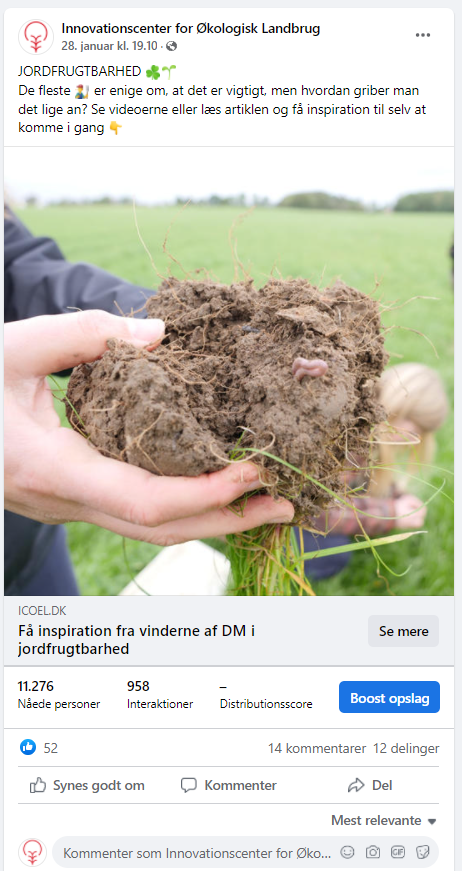 https://www.facebook.com/icoel.dk/posts/142067194906469 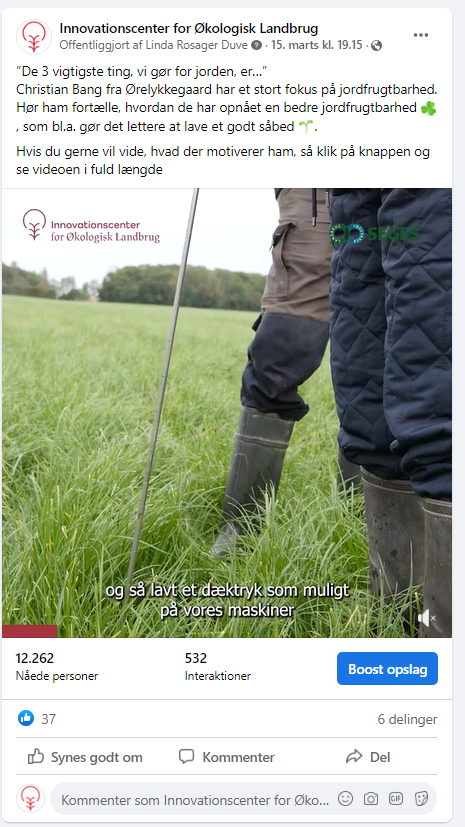 https://www.facebook.com/icoel.dk/posts/152855057161016 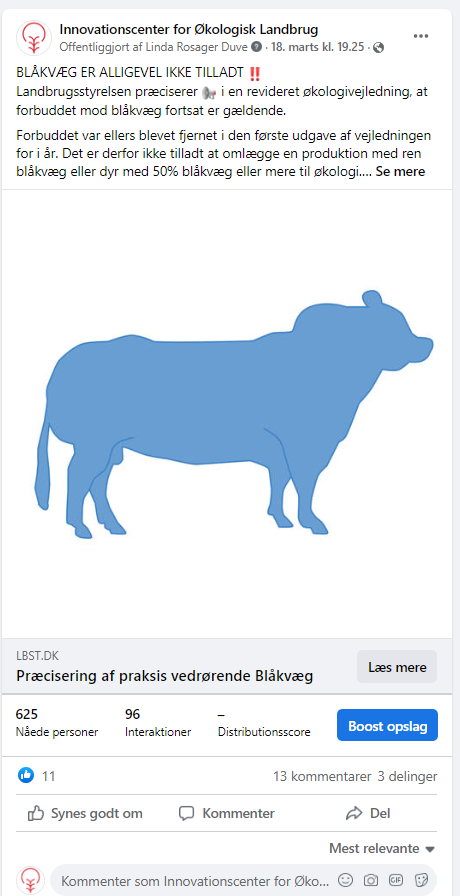 https://www.facebook.com/icoel.dk/posts/153527407093781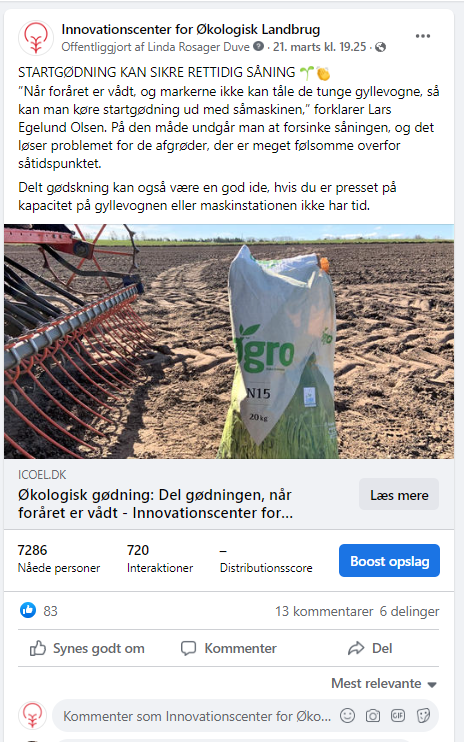 https://www.facebook.com/icoel.dk/posts/154139990365856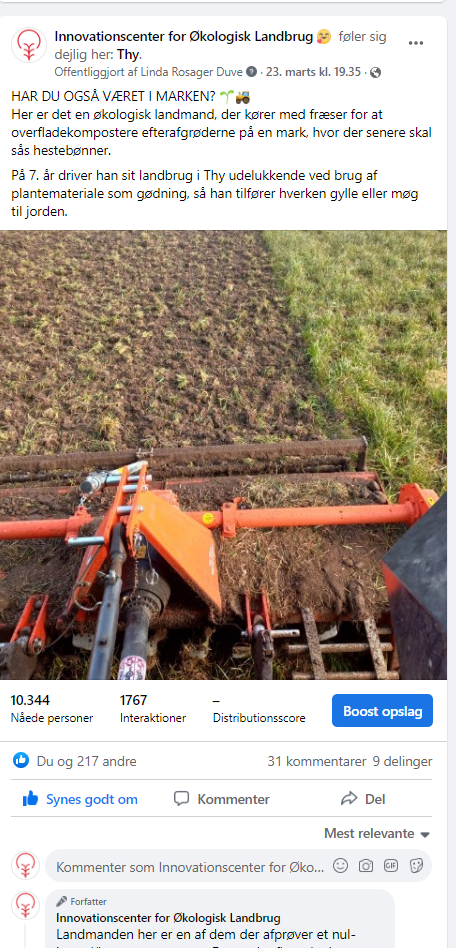 https://www.facebook.com/icoel.dk/posts/154372910342564 